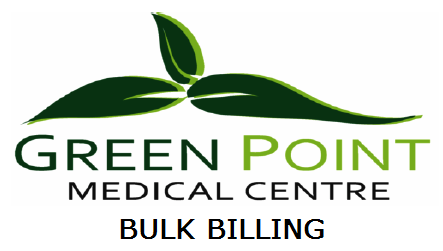 Address 
Shop 11, 2 Link Road Green Point, NSW, 2251Contact details 
Phone 	02 4365 4488
Fax	02 4365 4188
Email	reception@greenpointmedical.com.au
Website http://www.greenpointmedical.com.au/Opening hours
 Monday			8.30am – 5.00pm
 Tuesday			8.30am – 5.00pm
 Wednesday		8.30am – 5.00pm
 Thursday		8.30am – 5.00pm
 Friday			8.30am – 5.00pm
 Saturday (Allied Health only)	9.00am – 12.00pm* Consultations are by appointment After hours 
For GP appointments after hours patients of our practice may attend:Bridges GP After Hours clinic  Erina Community Health Centre 167 The Entrance Road Erina *Note this service does not bulk billPhone 		02 4367 9699 Opening hours 	Monday to Friday 7.00pm-10.30pm Saturday 3.00pm – 10.30pm Sunday 10.00am – 7.00pmPublic Holidays 10.00am – 7.00pm*excluding Christmas day Home visits for patients are an arrangement between individual doctors and their patients. Patients must be a regular patient of Green Point Medical Centre and live within a reasonable distance. A fee is applicable. General Practitioners
Dr Shuai Wang (Female)
*Seeing existing patients of Dr Wang / Dr Weber only    MBBS, MIPH, FRACGP
Appointments available: Monday – FridayDr Jane Gardner (Female)
MBBS, MRCGP (UK), FRACGP
Appointments available: Monday - FridayDr Radhey Shayam Gupta (Male)
M.B., B.S.
Appointments available: Monday, Tuesday, Wednesday and FridayDr Carol Weber (Female)
*Seeing existing patients of Dr Weber / Dr Wang only   MBBS, FRACGP 
Appointments available: Tuesday and FridayDr Rachel Lee (Female)B.Med, FRACGPAppointments available: ThursdayDr Betappanaidu Chandra Mohan (Male)MBBSAppointments available: Wednesday and FridayAllied healthCraig Paulsen (Physiotherapist) 
Appointments available: Monday, Wednesday, Thursday and SaturdayAngela Rye (Podiatrist)
Appointments available: ThursdayRhiannon Walton (Exercise physiologist)
Appointments available: Friday 
Kim Donohoe (Psychologist) 
Appointments available: Monday and WednesdaySupport staffPractice Manager		Vinod Gajella	Second in charge		Kandice MonaghanNurse			Bethany ShipwayJane Pervez			Nikki PiggottReception		Andrea Monsalve			Glenn Montgomery			Jane SoperAmy AltenaServices providedGeneral PracticeOnsite nurse, podiatrist and exercise physiologistChronic disease managementECG and spirometryMen’s health Women’s health inc:	Pap smears, insertion of Implanon, contraceptive advice, pregnancy/fertility counsellingAged care inc:	75 + Health assessmentsMental health inc:	Anxiety and depression counselling                    Childhood immunisationsSkin checksMinor surgery Iron infusionsTravel advice and vaccinationsPathology collectionBillingGreen Point Medical Centre is a mixed billing practice all children under 16 years old, pensioners and concession card holders will be bulk billed. All other patients will be billed at the doctor’s discretion, please see fees listed below:
Overseas visitors, work injury patients, CTP claims, travel insurance and home visits will be charged a practice fee on the day of your consultation. Other Fees:Medical report		$110.00Fitness to drive 		$110.00	(Commercial vehicles)Workplace health check	$275.00IUD insertion		$50.00
Iron infusion		$100.00Work injury patients may be charged the following fees:Level A consultation	$40.00Level B consultation	$81.00Level C consultation	$148.00Level D consultation	$225.00Certificate of capacity	$47.30 + GSTAllied health may require an Enhanced Primary Care referral or the following fee (for a standard consult):	Podiatrist		$70.00	Exercise physiologist	$85.00	Physiotherapist 		$95.00	Psychologist		$145.00Communication policyInterruptions can be very distracting for both Doctor and patient, telephone consultations will not be carried out and patients are encouraged to make an appointment with the doctor. Emergency or serious problems which require immediate attention are of course an exception.Email communication is discouraged as it is not a secure way for patient privacy.Patients are encouraged to book an appointment through our online booking system at www.greenpointmedical.com.au or by calling 02 4365 4488 and speaking to our reception staff.Managing patient health informationAll doctors at the practice use the computerised Medical Records to record information, order tests, provide prescriptions and file Specialists reports. Our computers are password protected, and backed up daily. All information recorded at the surgery is confidential. We follow the Australian Federal Privacy Laws and Standards for the private health sector. Please ask reception if you would like a copy of our privacy policy.Complaints and suggestionsWe constantly strive to give you the best possible care and attention. If you are unhappy with any aspect of the care you receive from this practice, we would like to know. Please feel free to talk to your Doctor, Practice manager or reception about any problems you may have with the service we provide. However, if you feel there is a problem you wish to take up outside the surgery please contact: Health Care Complaints Commission Locked Bag 18, Strawberry Hills NSW 2012Phone: 1800077308 (Toll Free) or (02) 9219 7444Email: hcc@hcc.nsw.gov.au Website: www.hcc.nsw.gov.auDetailsItem #FeeRebateStandard consultationItem 23$72.00$38.20Long consultationItem 36$107.00$73.95Prolonged consultationItem 44$130.00$108.85